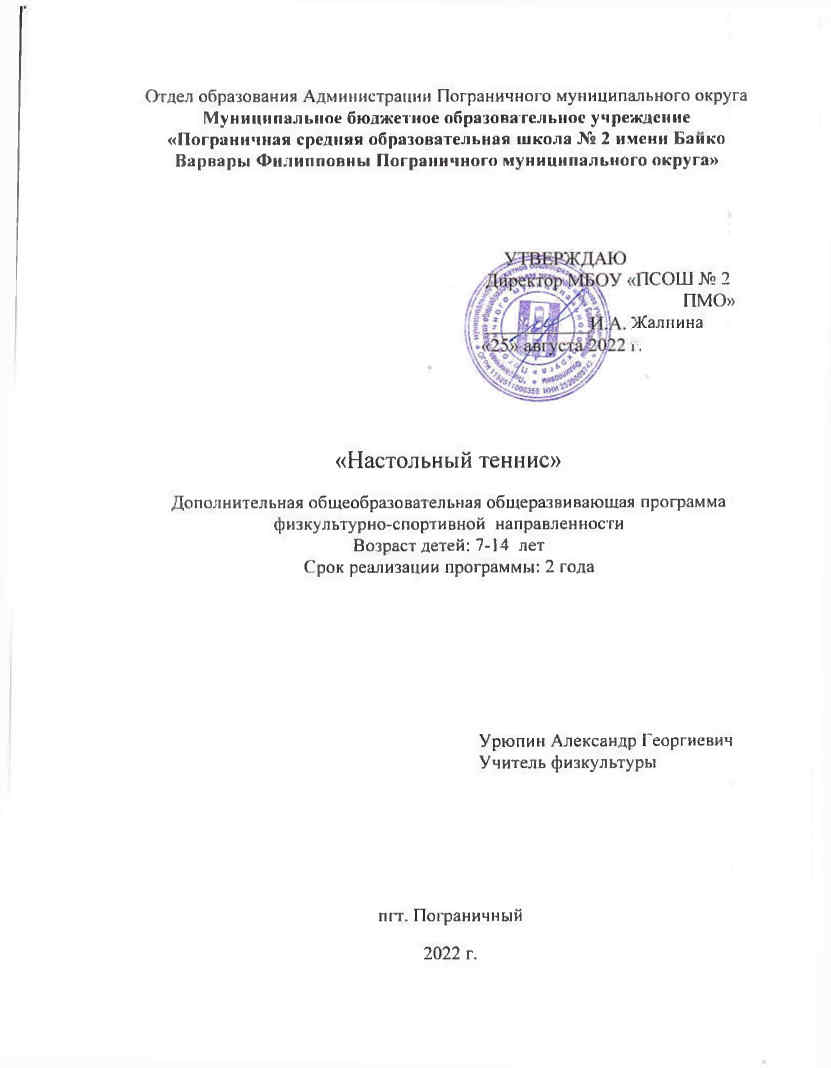 Раздел № 1. ОСНОВНЫЕ ХАРАКТЕРИСТИКИ ПРОГРАММ1.1. Пояснительная запискаАктуальность данной программы обусловлена тем, что традиционная система физического воспитания в общеобразовательных учреждениях на современном этапе не обеспечивает необходимого уровня физического развития и подготовленности учащихся. Этот факт требует увеличения их двигательной активности, а также расширения внеурочной физкультурно-образовательной и спортивной работы, цель которой - заложить фундамент крепкого здоровья подрастающего поколения. Программа направлена на создание условий для развития личности ребенка, развитие мотивации к познанию и творчеству, обеспечение эмоционального благополучия ребенка, профилактику асоциального поведения, целостность процесса психического и физического здоровья детей.Направленность программы физкультурно-спортивная.Уровень освоения программы - базовый.Отличительная особенность данной программы состоит в том, что в ее основу положены следующие принципы:комплексность - предусматривает тесную взаимосвязь всех сторон учебного процесса (физической, технико-тактической, психологической и теоретической подготовки, воспитательной работы и восстановительных мероприятии, педагогического контроля);преемственность - определяет последовательность изложения программного материала по этапам обучения, чтобы обеспечить в учебно-тренировочном процессе преемственность задач, средств и методов подготовки, объемов тренировочных и соревновательных нагрузок, рост показателей уровня физической и технико-тактической подготовленности обучающихся;вариативность - предусматривает, в зависимости от этапа обучения и индивидуальных особенностей обучающегося, включение в тренировочный план разнообразного набора тренировочных средств и изменения нагрузок для решения одной или нескольких задач спортивной подготовки.Адресат программы: дети и подростки 7-14 лет по желанию, обучающиеся МБОУ «ПСОШ № 2 ПМО» при отсутствии медицинских противопоказаний.Форма обучения - очная.Срок реализации программы - 2года.Количество обучающихся в   группах обучения - 10 человек.Группа первого года обучения – 144 учебных часа, 6 учебных часов в неделю (1 час продолжительностью 45 минут).Группа свыше 2 лет обучения – 288 учебных часов, 12 учебных часов в неделю (1 час продолжительностью 45 минут).1.2.  Цель и задачи программыЦель программы: многолетняя подготовка обучающихся для соревнований по настольному теннису с гармоничным развитием физических и духовных сил. Задачи программы:Воспитательные:1. Способствовать развитию социальной активности обучающихся: воспитывать чувство самостоятельности, ответственности.2. Пропаганда здорового образа жизни.3. Формировать духовно-нравственные качества личности. Развивающие:1. Развивать координацию движений и основные физические качества: силу, ловкость, быстроту реакции;2. Способствовать развитию двигательных способностей посредством игры в теннис.3. Формировать навыки самостоятельных занятий физическими упражнениями во время игрового досуга.Обучающие:1. Давать необходимые дополнительные знания в области раздела физической культуры и спорта, в частности в настольный теннис.2. Научить правильно регулировать свою физическую нагрузку.3. Обучить обучащихся технике и тактике настольного тенниса.1.3.  Содержание программыУчебный план первого года обучения (начальная подготовка)Содержание учебного плана первого года обучения (начальная подготовка)Вводное занятиеЗнакомство с группой. Ознакомление с расписанием занятий, правила поведения на занятиях.Раздел 2. Теоретическая подготовкаТема 2.1 Сведения об истории возникновения, развития и характерных особенностях игры и настольный теннисТеория. История развития настольного тенниса в мире и нашей стране. Достижения теннисистов России на мировой арене. Количество людей, занимающихся настольным теннисом в России и в мире. Особенности игры в настольный теннис.Тема 2.2 Инвентарь и оборудование для игры в настольный теннис. Оборудование места занятий.Теория. Знакомство с местом занятий, оборудованием, инвентарем.Практика: Содержание инвентаря и уход за ним.Тема 2.3 Правила техники безопасности при выполнении упражнений на занятиях настольным теннисом. Правила пожарной безопасности, поведения в помещениях для занятийТеория. Инструктаж по технике безопасности. Правила пожарной безопасности. Соблюдение правил техники безопасности во время игры и тренировок. Дисциплина, как основа безопасности во время занятий. Возможные травмы и их предупреждение.Тема 2.4 Влияние физических упражнений на организм человека, гигиена, самоконтроль.Теория. Понятие о физических качествах, их развитии. Важная роль гигиены в формировании ЗОЖ. Самоконтроль и функциональные возможности организма.Тема 2.5 Правила игры в настольный теннис.Теория. Знакомство с правилами игры в настольный теннис. Изменение в правилах игры в теннис на сегодняшний день.Практика. Комплекс приемов игры в настольный теннис. Отработка изменений в игре, согласно новым правилам.Раздел 3. Общефизическая подготовка Тема 3.1. Различные физические упражнения на развитие подвижности в суставах рук и ног, для всех групп мышцТеория:	Техника безопасности при выполнении упражнений на развитиеподвижности в суставах рук и ног всех групп мышцПрактическое занятие: вращения в лучезапястных, локтевых и плечевых суставах, сгибание и разгибание стоп ног: повороты, наклоны и вращения туловища в различных направлениях. Упражнения для всех групп мышц.Раздел 4. Специальная физическая подготовка Тема 4.1 Упражнения для развития ловкостиТеория: Техника безопасности при выполнении упражнений для развития ловкости.Практическое занятие:Усложнения выполнения стандартных упражнений:Ходьба, бег с дополнительными движениями (наклоны, выпады в стороны, прыжки в разных направлениях);Выполнение привычных упражнений из непривычных положений:Ходьба, бег, прыжки боком, спиной вперед, на одной ноге.Тема 4.2 Упражнения для развития силыТеория: Техника безопасности при выполнении упражнений для развития силы. Практическое занятие: Выполнение упражнений для развития силы.Тема 4.3 Упражнения для развития гибкостиТеория: Техника безопасности при выполнении упражнений для развития гибкости. Практическое занятие: Выполнение упражнений для развития гибкости.Тема 4.4 Упражнения для развития внимания, быстроты реакцииТеория: Техника безопасности при выполнении упражнений для развития внимания, быстроты реакции.Практическое занятие: Выполнение упражнений для развития внимания, быстроты реакции. Тренинги у стола. Тренировка быстроты отдельных движений:прыжки вверх;прыжки, бег на 10 - 30 метров из нестандартных положений;бег на короткие отрезки;запрыгивание на скамейку одной (двумя) ногами в максимальном темпе;прыжки со скакалкойТема 4.5 Упражнения для развития координацииТеория:	Техника безопасности при выполнении упражнений для развитиякоординации.Практическое занятие: Выполнение упражнении для развития координации.Раздел 5. Техническая подготовка Тема 5.1 Техника хвата теннисной ракетки           Теория. Способы держания ракетки. Вертикальная хватка - «пером». Горизонтальная хватка - «рукопожатие».Практическое занятие: Отработка способов держания ракетки.Тема 5.2 Жонглирование теннисным мячомПрактическое занятие: удары по мячу правой и левой стороной ракетки, двумя сторонами поочередно; удары по мячу на разную высоту с последующей его ловлей ракеткой без отскока от нее правой и левой стороной ракетки.Тема 5.3 Стойки теннисиста и способы передвиженийТеория:	объяснение видов стоек и передвижений (правосторонняя стойка,нейтральная (основная) стойка, левосторонняя стойка).Практика:	Правильная стойка теннисиста и виды передвижения у стола.Нейтральная стойка теннисиста, одношажный способ передвижений, шаги, переступания. выпады, приставные шаги, имитационные упражнения и тренировки у стола, двухшажный способ передвижений, скрестные и приставные шаги. Имитационные упражнения и простые упражнения с определенными заданиями в тренировке у стола для скорейшего освоения техники передвиженияТема 5.4 Упражнении с ракеткой и мячом в движенииПрактическое занятие: Упражнения шагом, бегом, бегом с жонглированием ракеткой: то же, но с поворотами, изменением направления бега, шагом; бегом с мячом, лежащим на поверхности игровой плоскости ракетки.Тема 5.5 Основные виды вращении мячаТеория:	Технические приемы нижним вращением мяча: срезка, подрезка,технические приемы с верхним вращением: накат, топе-удар, технические приемы без вращения мяча: толчок, откидка, подставка.Практическое занятие: отработка технических приемов нижним вращением мяча: срезка, подрезка, отработка технических приемов с верхним вращением: накат, топе-удар, отработка технических приемов без вращения мяча.Тема 5.6 Подача мячаТеория: Подачи по способу расположения игрока. Подачи по месту выполнения контакта ракетки с мячом. Подача «маятник» с правым боковым, левым боковым вращением.Практическое занятие: Отработка подач.Тема 5.7 Удары по теннисному мячуТеория: Виды защитных ударов слева. Виды защитных ударов справа. Защитные удары слева, техника и способы применения. Атакующие удары слева (накаты и топ - спины слева). Накаты и топ-спины слева и справа, способы их применения. Технически правильное выполнение комбинации ударов «треугольник», «восьмерка» Техника выполнения комбинации ударов накатами, подрезками «треугольник», «восьмерка» Практическое занятие: Применение и совершенствование технических приемов в игре. Раздел 6. Тактика игрыТеория: Знакомство с понятием “тактика”. Виды технических приемов по тактической направленности. Технические приемы при тактических вариантах. Указания для ведения правильной тактики игры: через сложную подачу, активную игру, погашение активной тактики соперника, вынуждение соперника больше двигаться у стола, использование при подачах эффекта отклонения траектории мяча. Тактические варианты: “смена игрового ритма”, “длительный розыгрыш очка", “перехват инициативы”.Указания по приему длинных подач. Указания по приему коротких подач.Практическое занятие: выполнение основных технических приемов по заданию: подставка, накат, подрезка.Раздел 7. Учебная играТема 7.1 Игра с партнером   Практическое занятие: Основные удары и подачи в игре с партнером. Работа над совмещением выполнения приемов с техникой передвижения.Тема 7.2 Игры на счет в нарахИгра на счет. Выполнение указаний судьи во время игры (судейские термины). Проведение игр на счет в парах.Раздел 8. Итоговое занятиеПрактическое занятие: Контрольно-переводные испытания. Турнир по настольному теннису. Применение всех полученных навыков, приемов и ударов в игре с партнером.Учебный план второго года обучения (учебно-тренировочная группа)Содержание учебного плана второго года обучения (учебно-тренировочная)Вводное занятиеЗнакомство с группой. Ознакомление с расписанием занятий, правила поведения на занятиях. План работы на год. Форма одежды и внешний вид теннисиста.Раздел 2. Теоретическая подготовкаТема 2.1 Сведения об истории возникновения, развития н характерных особенностях игры в настольный теннисТеория. История развития настольного тенниса в мире и нашей стране. Достижения теннисистов России на мировой арене. Количество людей, занимающихся настольным теннисом в России и в мире. Особенности игры в настольный теннис.Тема 2.2 Инвентарь и оборудование для игры в настольный теннис. Оборудование места занятий.Теория. Знакомство с местом занятий, оборудованием, инвентарем.Практика: Содержание инвентаря и уход за ним.Тема 2.3 Правила техники безопасности при выполнении упражнений на занятиях настольным теннисом. Правила пожарной безопасности, поведения в помещениях для занятийТеория.Инструктаж по технике безопасности. Правила пожарной безопасности. Соблюдение правил техники безопасности во время игры и тренировок. Дисциплина, как основа безопасности во время занятий. Возможные травмы и нх предупреждение.Тема 2.4 Влияние физических упражнений на организм человека, гигиена, самоконтроль.Теория. Понятие о физических качествах, их развитии. Важная роль гигиены в формировании ЗОЖ. Самоконтроль и функциональные возможности организма.Тема 2.5 Повторение правил игры в настольный теннис.Теория. Знакомство с правилами игры в настольный теннис. Изменение в правилах игры в теннис на сегодняшний день. Обсуждение изменений в игре, согласно новым правилам.Раздел 3. Общефизическая подготовка.Тема 3.1 Различные физические упражнения на развитие подвижности в суставах рук и ног, для всех групп мышц             Практическое занятие: сгибание и разгибание стоп ног; повороты, наклоны и вращения туловища в различных направлениях. Упражнения для всех групп мышц.Тема 3.2 Подвижные игрыПрактическое занятие: Подвижные игры с мячом и без него: «Перекаты», «Ловцы» и т.д.Тема 3.3 Прыжки со скакалкойПрактическое занятие: Прыжки со скакалкой с изменением темпа, позы, с поворотами, с изменением наклона туловища.Тема 3.4 Челночный бегПрактическое занятие: Челночный бег 5 по 15 м и 3 по 10 м; бег на короткие дистанции 20 и 30 м на время.Раздел 4. Специальная физическая подготовка Тема 4.1 Упражнения для развития ловкости               Практическое занятие: Усложнения выполнения стандартных упражнений. Ходьба, бег с дополнительными движениями (наклоны, выпады в стороны, прыжки в разных направлениях).Выполнение привычных упражнений из непривычных положений. Ходьба, бег. прыжки боком, спиной вперед, на одной ноге.Тема 4.2 Упражнения для развития силыПрактическое занятие: Выполнение упражнений для развития силы.Тема 4.3 Упражнения дли развития гибкостиПрактическое занятие: Выполнение упражнений для развития гибкости.Тема 4.4 Упражнения дли развития внимания, быстроты реакцииПрактическое занятие: Выполнение упражнений для развития внимания, быстроты реакции. Тренинги у стола. Тренировка быстроты отдельных движений:прыжки вверх;прыжки, бег на 10-30 метров из нестандартных положений;бег на короткие отрезки;запрыгивание на скамейку одной (двумя) ногами в. максимальном темпе;прыжки со скакалкойТема 4.5 Упражнения для развития координацииПрактическое занятие: Выполнение упражнений для развития координации.Раздел 5. Техническая подготовкаТема 5.1 Освоение хватки н закрепление через упражненияТеория. Повторение способов держания ракетки.Практическое занятие :выполнение жонглирования выбранным вртдом хватки ТТема 5.2 Различные виды жонглирования теннисным мячомПрактическое занятие: удары по мячу правой и левой стороной ракетки, двумя сторонами поочередно; удары по мячу на разную высоту с последующей его ловлей ракеткой без отскока от нее правой и левой стороной ракетки.Тема 5.3 Упражнения с ракеткой и мячом в движенииПрактика: Удары по теннисному мячу: удары без вращения «толчок», ударС нижним вращением «подрезка», удар с верхним вращением «накат», удар «топ-спин», сверхкрученый ударТема 5.4 Подача мяча «маятник», «челнок», «веер», «бумеранг»Практическое занятие: Повторение материала предыдущего года обучения Разучивание новых подач. Повышение скорости выполнения всех ударов. Отработка подач.Тема 5.5 Удары по теннисному мячуТеория:	Обучение технике выполнения ударов. Технические приемы нижнимвращением мяча: срезка, подрезка, технические приемы с верхним вращением: накат, топс-удар. технические приемы без вращения мяча: толчок, откидка, подставка.Практическое занятие: отработка технических приемов нижним вращением мяча: срезка, подрезка, отработка технических приемов с верхним вращением: накат, топс-удар, отработка технических приемов без вращения мяча.Раздел 6. Тактика игрыТеория: Знакомство с понятием "тактика'5. Виды технических приемов по тактической направленности. Технические приемы при тактических вариантах. Указания для ведения правильной тактики игры: через сложную подачу, активную игру, погашение активной тактики соперника, вынуждение соперника больше двигаться у стола использование при подачах эффекта отклонения траектории мяча. Тактические варианты: "смена игрового ритма”, "длительный розыгрыш очка”, "перехват инициативы”.Указания по приему длинных подач. Указания по приему коротких подач.Практическое занятие:выполнение основных технических приемов по заданию: подставка, накат, подрезка.Раздел 7. Учебная игра Тема 7.1Игра защитника против атакующего, игра атакующего против защитника. Игра атакующего против атакующего.Практическое занятие: Основные удары и подачи в игре с партнером. Работа над совмещением выполнения приемов с техникой передвижения.Тема 7.2 Парные игрыИгра на счет. Выполнение указаний судьи во время игры (судейские термины). Проведение игр на счет в прах.Раздел 8. Итоговое занятие. Турнир по настольному теннису.Практическое занятие: Контрольно-переводные испытания. Турнир по настольному теннису. Применение всех полученных навыков, приемов и у даров в игре с партнеромПланируемые результатыЛичностные результаты:Обучающиеся будут активно включаться в общение и взаимодействие со сверстниками на принципах уважения и доброжелательности, взаимопомощи и сопереживания;Обучающиеся будут проявлять положительные качества личности и управлять своими эмоциями в различных (нестандартных) ситуациях и условиях;Обучающиеся будут проявлять дисциплинированность, трудолюбие и упорство в достижениипоставленных целей.Метапредметные результаты:Обучающиеся приобретет умение характеризовать явления (действия и поступки),давать им объективную оценку на основе освоенных знаний и имеющегося опыта;Обучающиеся будет уметь находить ошибки при выполнении учебных заданий, отбирать способы их исправления;Обучающиеся будет уметь организовывать самостоятельную деятельность с учётом требований её безопасности, сохранности инвентаря и оборудования, организации места занятий;Обучающиеся приобретет умение планировать собственную деятельность, распределять нагрузку и отдых в процессе ее выполнения;Обучающиеся приобретет умение видеть красоту движений, выделять и обосновывать эстетические признаки в движениях и передвижениях человека;Оценивать красоту телосложения и осанки, сравнивать их с эталонными образцами. Предметные результаты:Обучающиеся будет уметь планировать занятия физическими упражнениями в режиме дня. Организовывать отдых и досуг с использованием средств физической культуры;Обучающиеся будет уметь излагать факты истории развития настольного тенниса, характеризовать её роль и значение в жизнедеятельности человека;Обучающиеся будет уметь представлять занятия настольным теннисом как средство укрепления здоровья, физического развития и физической подготовки человека;Обучающиеся будет уметь выполнять технические действия из базовых видов спорта, применять их в игровой и соревновательной деятельностиРАЗДЕЛ № 2. ОРГАНИЗАЦИОННО-ПЕДАГОГИЧЕСКИЕ УСЛОВИЯ2.1 Условия реализации программы                      Учебно-методическое и информационное обеспечение:I.         Теоретические материалы - разработки:Инструкции по охране труда на занятиях настольным теннисом.Положение о проведении школьного турнира по настольному теннису.Тесты физической подготовленности по	ОФП.Дидактические материалы:Схемы и плакаты освоения технических приемов в настольном теннисе.Видеозаписи выступлений учащихся.Методические рекомендации:Рекомендации по организации безопасного ведения двусторонней игры.Рекомендации по организации подвижных игр.Рекомендации по организации турниров по настольному теннису.Оценочные материалы и формы аттестацииИтоговая аттестация проводится в конце года обучения и предполагает зачет в форме учебного тестирования по общей и специальной физической подготовке, участия в соревнованиях муниципального района и внутригрупповых соревнованиях с последующим совместным анализом проведенного мероприятия.Итоговый контроль проводится с целью определения степени достижения результатов обучения и получения сведений для совершенствования программы и методов обучения.Для фиксации результатов обучающихся ведется журнал посещаемости, дневник наблюдений, по результатам соревнований составляются протоколы.Показатели контрольно-тестовых диагностических (промежуточной аттестации) иаттестационных (итоговой аттестации) упражнений по ОФП, СФП, ТТП.Методические материалы2.4 Календарный учебный график2.5 Календарный план воспитательной работыСПИСОК ЛИТЕРАТУРЫ:3. Амелин, А.Н. Настольный теннис (Азбука спорта) [Текст] / А.М.Амелин, В.А.Пашинин.- М.: ФИС., 2013.-100с.5. Амелин А. Н., Настольный теннис: 6+12[Текст] / А.Н.Амелин.- М.: Физкультура и спорт, 2017. - 184 c.Барчуков, Г.В. Настольный теннис: Примерная программа спортивной подготовки для детско-юношеских в спортивных школах [Текст] / Г.В.Барчуков, В.А. Воробьев. - М.: Советский спорт, 2014 – 137 с.Команов, В.В. Настольный теннис глазами тренера. Практика и методика [Текст] / В.В. Команов. – М.: Информпечать, 2010. – 190 с.Серова, Л.К. Управление подготовкой спортсменов в настольном теннисе [Текст]: Методическое пособие / Л.К. Серова. – М.: Издательство Спорт, 2016. – 96 с.Перечень Интернет-ресурсов1.  Официальный сайт фонда ветеранов настольного тенниса России[Электронный ресурс] URL: http://fvnt.ru/.2.  Официальный сайт европейской федерации настольного тенниса [Электронный ресурс]URL: http://www.ettu.org/.3.  Официальный сайт федерации настольного тенниса России [Электронный ресурс]URL:http://ttfr.ru/№п/пНазвание темыКоличество часовКоличество часовКоличество часовФормы аттестации/контроля№п/пНазвание темыВсегоТеорияПрактика1.Вводное занятие112.Теоретическаяподготовка1064Первичнаяопрос2.1Сведения об истории возникновения, развития и характерных особенностях игры в настольный теннис112.2.Инвентарь и оборудование для игры в настольный теннис. Оборудование места занятий2112.3Правила техники безопасности при выполнении упражнений на занятиях настольным теннисом. Правила пожарной безопасности, поведения в помещениях для занятий112.4Влияние физических упражнений на организм человека. гигиена, самоконтроль112.5Правила игры в настольный теннис2113Общефизическаяподготовка1046Текущая.зачет3.1.Различные физические упражнения на развитие подвижности в суставах рук и ног, для всех групп мышц4134Специальная физическая подготовка1046Текущая.зачет4.1Упражнения для развития ловкости4134.2.Упражнения для развития силы5144.3.Упражнения для развития гибкости4134.4Упражнения для развития внимания, быстроты реакции5144.5Упражнения для развития координации4135.Техническая подготовка633Текущая.зачет5.1Техника хвата теннисной ракетки4135.2Жонглирование теннисным мячом4135.3Стойки теннисиста и способы передвижений5145.4Упражнения с ракеткой и мячом в движении5145.5Основные виды вращения мяча4135.6Подача мяча4145.7Удары по теннисному мячу5136.Тактика игры1046Текущая,зачет7.Учебная игра10-10Наблюдение,результат7.1Игра с партнером10-107.2Игры на счет в парах10-108.Итоговое занятие33Итоговаяаттестация.Соревнование                                                              Итого                                                              Итого14440104№п/пНазвание раздела      темыКоличество часовКоличество часовКоличество часовФормы аттестации/контроля№п/пНазвание раздела      темыВсегоТеорияПрактика1.Вводное занятие112.Теоретическая подготовка55Первичнаяопрос2.1Сведения об истории возникновения, развития и характерных особенностях игры в настольный теннис112.2.Инвентарь и оборудование для игры в настольный теннис. Оборудование места занятий112.3Правила техники безопасности при выполнении упражнений на занятиях настольным теннисом. Правила пожарной безопасности, поведения в помещениях для занятий112.4Влияние физических упражнений на организм человека. гигиена, салю контроль.112.5Повторение правил игры в настольный теннис113Общефизическаяподготовка20515Текущая,зачет3.1.Различные физические упражнения на развитие подвижности в суставах рук и ног, для всех групп мышц10193.2Подвижные игры10193.3Прыжки со скакалкой10193.4Челночный бег 5 по 15 м и 3 по 10 м; бег на короткие дистанции 20 и 30 м на время10194Специальная физическая подготовка2020Текущая,зачет4.1Упражнения для развития ловкости10104.2.Упражнения для развития силы10104.3.Упражнения для развития гибкости10104.4Упражнения для развития внимания. быстроты реакции10104.5Упражнения для развития координации10105.Техническая подготовка25520Текущая,зачет5.1Освоение хватки и закрепление ее через упражнения10285.2Различные виды жонглирования мячом10105.3Упражнения с ракеткой и мячом в движении10105.4Подача мяча: «маятник», «челнок», «веер», «бумеранг»10105.5Удары по теннисному мячу10286.Тактика игры13310Текущая,зачет7.Учебная игра2525Наблюдение,результат7.1Игра защитника против атакующего, игра атакующего против защитника. игра атакующего против атакующего10107.2Парные игры20208.Итоговое занятие. Турнир, но настольному теннису4-4Итоговаяаттестация.Соревнование                                                                      ИТОГО:                                                                      ИТОГО:28832256возрастуровеньОФПОФПОФПОФПОФПОФПвозрастуровеньБег 30 м. (сек)Бег 30 м. (сек)Юн.: подтягивание на перекладине;Дев: сгибание и разгибание рук в упоре лежаЮн.: подтягивание на перекладине;Дев: сгибание и разгибание рук в упоре лежаПрыжок в длину с места (см)Прыжок в длину с места (см)возрастуровеньюндевюндевюндев7-8ВысокийСреднийНизкий6.06.16.26.56.76.98767651641601561451381329-10ВысокийСреднийНизкий5.96.06.16.36.46.798787617016616215614814311-12ВысокийСреднийНизкий5.85.96.06.16.36.5109898717617216816415815213-14ВысокийСреднийНизкий5.75.85.95.96.16.311109109818017517017216816415-16ВысокийСреднийНизкий5.55.65.75.75.85.912111012111019519018618518017617ВысокийСреднийНизкий5.35.45.55.55.65.7141312141312220208202202196192возрастуровеньСФПСФПСФПСФПСФПСФПвозрастуровеньБег 10 м (сек)Бег 10 м (сек)Метание мяча для настольного тенниса (м)Метание мяча для настольного тенниса (м)Прыжки через скакалку за 30 сек (кол-во)Прыжки через скакалку за 30 сек (кол-во)возрастуровеньюндевюндевюндев7-8ВысокийСреднийНизкий2.72.82.92.82.93.04.34.03.84.03.73.33735333230299-10ВысокийСреднийНизкий2.62.72.82.72.82.94.54.34.04.44.03.739373535323011-12ВысокийСреднийНизкий2.52.62.72.62.72.84.84.54.24.74.44.042403838363413-14ВысокийСреднийНизкий2.42.52.62.52.62.75.35.04.75.04.74.044413940383615-16ВысокийСреднийНизкий2.22.32.42.32.42.55.95.55.25.75.35.047454345434117ВысокийСреднийНизкий2.02.12.22.12.22.36.86.56.26.56.15.7514846504846возрастуровеньТТПТТПТТПТТПТТПТТПвозрастуровеньНабивание мяча ведущей рукой левой, правой стороной ракетки за 10 сек (кол-во раз)Набивание мяча ведущей рукой левой, правой стороной ракетки за 10 сек (кол-во раз)Подача справа накатом в левую половину стола из 10 подачПодача справа накатом в левую половину стола из 10 подачВыполнение 5 ударов справа и 5 слева с подачи педагога (общее кол-во отбитых ударов)Выполнение 5 ударов справа и 5 слева с подачи педагога (общее кол-во отбитых ударов)возрастуровеньюндевюндевюндев7-8ВысокийСреднийНизкий5435435435435435439-10ВысокийСреднийНизкий65465454354365465411-12ВысокийСреднийНизкий76576565465476576513-14ВысокийСреднийНизкий98798776576587687615-16ВысокийСреднийНизкий1098109887687698798717ВысокийСреднийНизкий1211101211101098109810981098№п/пТема программыФормаорганизации ипроведениязанятияМетоды и приёмы организации учебно-воспитательногопроцессаДидактический материал. Техническое оснащение занятийВид и форма контроля, форма предъявления результата1.Общие ОСНОВЫ настольного тенниса ПП и ТБ. Правила игры и методика судействаГрупповая. подгрупповая, фронтальнаяСловесный, объяснение, рассказ, беседа практические задания, объяснение нового материала. Конспекты занятий для педагога.Специальная литература, справочныематериалы, картинки,плакаты.Правиласудейства.Вводный, положение о соревнования понастольномутеннису2.ОбщефизическаяподготовкаИндивидуаль-ная,групповая.подгрупповая.Поточная, фрон-тальнаяСловесный, наглядный показ, упражнения в парах, тренировкиТаблицы, схемы, карточки, мячи на каждого обучающегоТаблицы, схемы, карточки, мячи на каждого обучающего3СпециальнаяподготовкаГрупповая с организацией индивидуальных форм работы внутри группы, в парахСловесный,объяснение нового материала, рассказ, практические занятия, упражнения в парах, тренировки, наглядный показ педагогом.Схемы, справочные материалы, карточки, плакаты, мячи на каждого обучающегоЗачет.тестирование, учебная игра, промежуточ-ный тест.4ТехническаяподготовкатеннисистаГрупповая с организацией индивидуальных форм работы внутри группы, в парахСловесный,объясне-ние, беседа,практичес-кие занятия,упражне-ния в парах,трениров-ки, наглядный показ педагогом. Учебная игра.Дидактические карточки, плакаты, мячи на каждого обучающего Терминология, жестикуляция.Зачет.тестирование, учебная игра, промежуточный тест, Соревнование5ИгроваяподготовкаВ парахпрактические занятия, упражнения в парах, тренировки. Учебная игра.Дидактические карточки, плакаты, мячи для каждого обучающего, видеозаписиУчебная игра, промежуточный отбор, соревнованиеЭтапы образовательного процессаЭтапы образовательного процесса1 год2 годПродолжительность учебного года, неделяПродолжительность учебного года, неделя3636Количество учебных днейКоличество учебных дней114114Продолжительность учебных периодов1 полугодие01.09.- 30.12.01.09.- 30.12.Продолжительность учебных периодов2 полугодие10.01.-31.05.10.01.-31.05.Возраст детей, летВозраст детей, лет7-1011-14Продолжительность занятия, часПродолжительность занятия, час44Режим занятияРежим занятия3 раза/нед.3 раза/нед.Годовая учебная нагрузка, часГодовая учебная нагрузка, час144144№ п/пМероприятияДата1Посвящение в юные спортсменысентябрь2Беседа «Правила дорожного движения для пешеходов»ежеквартально3Беседа «Спорт -друг каждого ребёнка»ноябрь4Беседа «Пожарная безопасность в праздничный Новый год»декабрь5Практическое занятие «Оказание медицинской помощи»1 раз в полугодие6Информационный час «Питание спортсмена»февраль7Беседа «Вредные привычки человека»апрель8Исторический час «»май